AbstractThe following is a proposal for the ITU Plenipotentiary Conference that proposes NOC to Resolution 206 OTTs (Dubai, 2018). The current text provides for a stable framework the ITU’s work on OTTsNOC	IAP/76A25/1RESOLUTION 206 (DUBAI, 2018)OTTsThe Plenipotentiary Conference of the International Telecommunication Union (Dubai, 2018),Reasons:	This Resolution was introduced in 2018 and has provided an effective framework for discussion of OTTs within the ITU’s scope and mandate.  Work is already underway across the ITU on this topic. Further changes to this resolution are unnecessary at this time and could potentially interfere with the ITU’s existing work on this topic.Plenipotentiary Conference (PP-22)
Bucharest, 26 September – 14 October 2022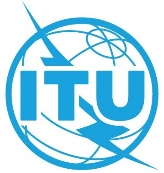 PLENARY MEETINGAddendum 25 to
Document 76-E1 September 2022Original: EnglishMember States of the Inter-American Telecommunication Commission (CITEL)Member States of the Inter-American Telecommunication Commission (CITEL)IAP 25 - PROPOSAL FOR NOC TO RESOLUTION 206 ONIAP 25 - PROPOSAL FOR NOC TO RESOLUTION 206 ONOTTSOTTS